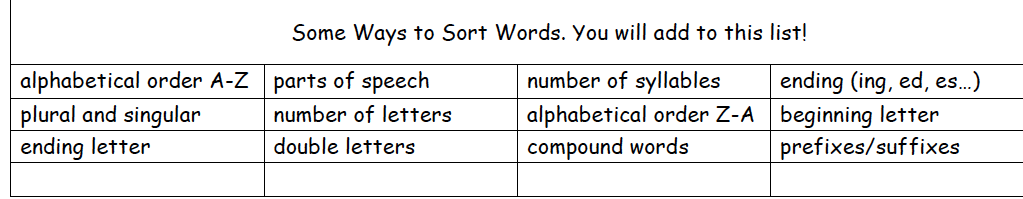 Word Work MenuVocabulary Menu